Kraków, dnia 05 sierpnia 2024 r. SPECYFIKACJA  WARUNKÓW  ZAMÓWIENIAzwana dalej w skrócie SWZRozdział I – Nazwa (firma) oraz adres zamawiającegoUniwersytet Jagielloński, ul. Gołębia 24, 31-007 Kraków.Jednostka prowadząca sprawę:Dział Zamówień Publicznych, ul. Straszewskiego 25/3, 31-113 Kraków;tel.: +4812 663-39-02;godziny urzędowania: od poniedziałku do piątku; od 7:30 do 15:30, z wyłączeniem dni ustawowo wolnych od pracy;strona internetowa (adres url): https://www.uj.edu.pl/; https://przetargi.uj.edu.pl narzędzie komercyjne do prowadzenia postępowania: https://platformazakupowa.pl  adres strony internetowej prowadzonego postępowania, na której udostępniane będą  zmiany i wyjaśnienia treści SWZ oraz inne dokumenty zamówienia bezpośrednio    związane z postępowaniem (adres profilu nabywcy): https://platformazakupowa.pl/transakcja/963627Rozdział II – Tryb udzielenia zamówieniaPostępowanie prowadzone jest w trybie podstawowym bez możliwości negocjacji na podstawie art.  275  pkt 1  ustawy  z  dnia  11 września 2019 r. – Prawo zamówień publicznych (t. j. Dz. U. z 2023 r. poz. 1605, z późn. zm.), zwanej dalej ustawą PZP, oraz zgodnie 
z wymogami określonymi w niniejszej Specyfikacji Warunków Zamówienia, zwanej dalej „SWZ”.Do czynności podejmowanych przez Zamawiającego i Wykonawców w postępowaniu 
o udzielenie zamówienia stosuje się przepisy powołanej ustawy PZP oraz aktów wykonawczych wydanych na jej podstawie, a w sprawach nieuregulowanych przepisy ustawy z dnia 23 kwietnia 1964 r. – Kodeks cywilny (t. j. Dz. U. 2024 r., poz. 1061 ze zm.).Rozdział III – Opis przedmiotu zamówieniaPrzedmiotem zamówienia jest świadczenie przez Wykonawcę usług wydawania i dystrybucji czasopisma naukowego International Journal of Contemporary Management w formie elektronicznej, w tym usług redakcyjnych, produkcyjnych, hostingowo-dystrybucyjnych, marketingowych, szkoleniowych oraz rozwiązań technologicznych (dalej jako „Usługi”) zgodnie z umową oraz opisem przedmiotu zamówienia w latach 2025-2027 na platformie hostingowo-dystrybucyjnej.Szczegółowy opis przedmiotu zamówienia zawiera Załącznik A do SWZ.Wymagania dla zamówienia:Wykonawca musi zaoferować przedmiot zamówienia zgodny z wymogami Zamawiającego określonymi w SWZ, projektowanych zapisów umowy Załącznik Nr 2 do SWZ i Załączniku A do SWZ;Wykonawca musi zapewnić wykonanie zamówienia we wskazanym w rozdziale V terminie;Wykonawca musi zapewnić termin, sposób i zasady płatności, o których mowa w treści załączonego do niniejszej SWZ wzoru umowy (projektowane postanowienia umowy);Opis przedmiotu zamówienia zgodny z nomenklaturą Wspólnego Słownika Zamówień CPV: 79000000-4 - Usługi biznesowe: prawnicze, marketingowe, konsultingowe, rekrutacji, drukowania i zabezpieczania; 79342000-9 -usługi marketingowe; 72415000-2 – usługi hostingowe.Rozdział IV – Przedmiotowe środki dowodowe (składane wraz z ofertą).Zamawiający nie wymaga złożenia wraz z ofertą przedmiotowych środków dowodowych.Rozdział V – Termin wykonania zamówienia Przedmiot zamówienia (tj. wszystkie czynności nim objęte, zgodnie z treścią Załącznika A do SWZ) będzie wykonywany w terminie 36 miesięcy liczonych od dnia 01.01.2025 roku. Rozdział VI – Opis warunków podmiotowych udziału w postępowaniu.Zdolność do występowania w obrocie gospodarczym – Zamawiający nie wyznacza warunku w tym zakresie.Uprawnienia do prowadzenia określonej działalności gospodarczej lub zawodowej, o ile wynika to z odrębnych przepisów – Zamawiający nie wyznacza warunku w tym zakresie.Sytuacja ekonomiczna lub finansowa – Zamawiający nie wyznacza warunku w tym zakresie.Zdolność techniczna lub zawodowa – Zamawiający nie wyznacza warunku w tym zakresie.Weryfikacji i oceny warunków udziału w postępowaniu Zamawiający dokona na podstawie oświadczeń i dokumentów składanych przez uczestniczących w postępowaniu Wykonawców z zachowaniem sposobu i formy, o których mowa w niniejszej SWZ.Rozdział VII – Podstawy wykluczenia wykonawcówZamawiający wykluczy z postępowania Wykonawcę w przypadku zaistnienia okoliczności przewidzianych w art. 108 ust. 1 ustawy PZP .art. 108 ust. 1 PZP, z zastrzeżeniem art. 110 ust. 2, tj: będącego osobą fizyczną, którego prawomocnie skazano za przestępstwo: udziału w zorganizowanej grupie przestępczej albo związku mającym na celu popełnienie przestępstwa lub przestępstwa skarbowego, o którym mowa w art. 258 Kodeksu karnego, handlu ludźmi, o którym mowa w art. 189a Kodeksu karnego, o którym mowa w art. 228–230a, art. 250a Kodeksu karnego, w art. 46–48 ustawy z dnia 25 czerwca 2010 r. o sporcie (Dz. U. z 2022 r. poz. 1599 i 2185) lub w art. 54 ust. 1–4 ustawy z dnia 12 maja 2011 r. o refundacji leków, środków spożywczych specjalnego przeznaczenia żywieniowego oraz wyrobów medycznych (Dz. U. z 2023 r. poz. 826), finansowania przestępstwa o charakterze terrorystycznym, o którym mowa w art. 165a Kodeksu karnego, lub przestępstwo udaremniania lub utrudniania stwierdzenia przestępnego pochodzenia pieniędzy lub ukrywania ich pochodzenia, o którym mowa w art. 299 Kodeksu karnego, o charakterze terrorystycznym, o którym mowa w art. 115 § 20 Kodeksu karnego, lub mające na celu popełnienie tego przestępstwa, powierzenia wykonywania pracy małoletniemu cudzoziemcowi, o którym mowa w art. 9 ust. 2 ustawy z dnia 15 czerwca 2012 r. o skutkach powierzania wykonywania pracy cudzoziemcom przebywającym wbrew przepisom na terytorium Rzeczypospolitej Polskiej (Dz. U. z 2021 r. poz. 1745), przeciwko obrotowi gospodarczemu, o których mowa w art. 296–307 Kodeksu karnego, przestępstwo oszustwa, o którym mowa w art. 286 Kodeksu karnego, przestępstwo przeciwko wiarygodności dokumentów, o których mowa w art. 270–277d Kodeksu karnego, lub przestępstwo skarbowe, o którym mowa w art. 9 ust. 1 i 3 lub art. 10 ustawy z dnia 15 czerwca 2012 r. o skutkach powierzania wykonywania pracy cudzoziemcom przebywającym wbrew przepisom na terytorium Rzeczypospolitej Polskiej – lub za odpowiedni czyn zabroniony określony w przepisach prawa obcego; jeżeli urzędującego członka jego organu zarządzającego lub nadzorczego, wspólnika spółki w spółce jawnej lub partnerskiej albo komplementariusza w spółce komandytowej lub komandytowo-akcyjnej lub prokurenta prawomocnie skazano za przestępstwo, o którym mowa w pkt 1;wobec którego wydano prawomocny wyrok sądu lub ostateczną decyzję administracyjną o zaleganiu z uiszczeniem podatków, opłat lub składek na ubezpieczenie społeczne lub zdrowotne, chyba że wykonawca odpowiednio przed upływem terminu do składania wniosków o dopuszczenie do udziału w postępowaniu albo przed upływem terminu składania ofert dokonał płatności należnych podatków, opłat lub składek na ubezpieczenie społeczne lub zdrowotne wraz z odsetkami lub grzywnami lub zawarł wiążące porozumienie w sprawie spłaty tych należności; wobec którego prawomocnie orzeczono zakaz ubiegania się o zamówienia publiczne; jeżeli zamawiający może stwierdzić, na podstawie wiarygodnych przesłanek, że wykonawca zawarł z innymi wykonawcami porozumienie mające na celu zakłócenie konkurencji, w szczególności jeżeli należąc do tej samej grupy kapitałowej w rozumieniu ustawy z dnia 16 lutego 2007 r. o ochronie konkurencji i konsumentów, złożyli odrębne oferty, oferty częściowe lub wnioski o dopuszczenie do udziału w postępowaniu, chyba że wykażą, że przygotowali te oferty lub wnioski niezależnie od siebie; jeżeli, w przypadkach, o których mowa w art. 85 ust. 1, doszło do zakłócenia konkurencji wynikającego z wcześniejszego zaangażowania tego wykonawcy lub podmiotu, który należy z wykonawcą do tej samej grupy kapitałowej w rozumieniu ustawy z dnia 16 lutego 2007 r. o ochronie konkurencji i konsumentów, chyba że spowodowane tym zakłócenie konkurencji może być wyeliminowane w inny sposób niż przez wykluczenie wykonawcy z udziału w postępowaniu o udzielenie zamówienia.Wykonawca nie podlega wykluczeniu w okolicznościach określonych w art. 108 ust. 1 pkt 1, 2 i 5 lub art. 109 ust. 1 pkt 2‒5 i 7‒10, jeżeli udowodni zamawiającemu, że spełnił łącznie przesłanki, o których mowa w art. 110 ust. 2 ustawy PZP. art. 7 ust. 1 ustawy z dnia 13 kwietnia 2022 r. o szczególnych rozwiązaniach w zakresie przeciwdziałania wspieraniu agresji na Ukrainę oraz służących ochronie bezpieczeństwa narodowego (Dz.U. z 2024 r., poz. 507).Stosownie do treści art. 109 ust. 1 ustawy PZP, Zamawiający wykluczy z postępowania Wykonawcę:który naruszył obowiązki dotyczące płatności podatków, opłat lub składek na ubezpieczenia społeczne lub zdrowotne, z wyjątkiem przypadku, o którym mowa w art. 108 ust. 1 pkt 3, chyba że wykonawca odpowiednio przed upływem terminu do składania wniosków o dopuszczenie do udziału w postępowaniu albo przed upływem terminu składania ofert dokonał płatności należnych podatków, opłat lub składek na ubezpieczenia społeczne lub zdrowotne wraz z odsetkami lub grzywnami lub zawarł wiążące porozumienie w sprawie spłaty tych należności (art. 109 ust. 1 pkt 1);w stosunku do którego otwarto likwidację, ogłoszono upadłość, którego aktywami zarządza likwidator lub sąd, zawarł układ z wierzycielami, którego działalność gospodarcza jest zawieszona albo znajduje się on w innej tego rodzaju sytuacji wynikającej z podobnej procedury przewidzianej w przepisach miejsca wszczęcia tej procedury (art. 109 ust. 1 pkt 4);który w sposób zawiniony poważnie naruszył obowiązki zawodowe, co podważa jego uczciwość, w szczególności gdy wykonawca w wyniku zamierzonego działania lub rażącego niedbalstwa nie wykonał lub nienależycie wykonał zamówienie, co zamawiający jest w stanie wykazać za pomocą stosownych dowodów (art. 109 ust. 1 pkt 5);który, z przyczyn leżących po jego stronie, w znacznym stopniu lub zakresie nie wykonał lub nienależycie wykonał albo długotrwale nienależycie wykonywał istotne zobowiązanie wynikające z wcześniejszej umowy w sprawie zamówienia publicznego lub umowy koncesji, co doprowadziło do wypowiedzenia lub odstąpienia od umowy, odszkodowania, wykonania zastępczego lub realizacji uprawnień z tytułu rękojmi za wady (art. 109 ust. 1 pkt 7);który w wyniku zamierzonego działania lub rażącego niedbalstwa wprowadził zamawiającego w błąd przy przedstawianiu informacji, że nie podlega wykluczeniu, spełnia warunki udziału w postępowaniu lub kryteria selekcji, co mogło mieć istotny wpływ na decyzje podejmowane przez zamawiającego w postępowaniu o udzielenie zamówienia, lub który zataił te informacje lub nie jest w stanie przedstawić wymaganych podmiotowych środków dowodowych (art. 109 ust. 1 pkt 8);który bezprawnie wpływał lub próbował wpływać na czynności zamawiającego lub próbował pozyskać lub pozyskał informacje poufne, mogące dać mu przewagę w postępowaniu o udzielenie zamówienia (art. 109 ust. 1 pkt 9);który w wyniku lekkomyślności lub niedbalstwa przedstawił informacje wprowadzające w błąd, co mogło mieć istotny wpływ na decyzje podejmowane przez zamawiającego w postępowaniu o udzielenie zamówienia (art. 109 ust. 1 pkt 10).W przypadkach, o których mowa w ust. 2.1 – 2.4 niniejszego rozdziału, Zamawiający może nie wykluczać Wykonawcy, jeżeli wykluczenie byłoby w sposób oczywisty nieproporcjonalne, w szczególności, gdy kwota zaległych podatków lub składek na ubezpieczenie społeczne jest niewielka albo sytuacja ekonomiczna lub finansowa Wykonawcy, o którym mowa w ust. 2.2 powyżej, jest wystarczająca do wykonania zamówienia.Rozdział VIII – Wykaz oświadczeń i dokumentów, jakie mają dostarczyć Wykonawcy w celu potwierdzenia spełnienia warunków udziału w postępowaniu oraz braku podstaw do wykluczeniaOświadczenia i dokumenty składane obligatoryjnie wraz z ofertą:w celu potwierdzenia braku podstaw do wykluczenia, o których mowa w rozdziale VII niniejszej SWZ, Wykonawca musi dołączyć do oferty oświadczenie o niepodleganiu wykluczeniu, według wzoru stanowiącego załącznik nr 1 do formularza oferty;Wykonawca, który zamierza powierzyć wykonanie części zamówienia podwykonawcom, w celu wykazania braku istnienia wobec nich podstaw do wykluczenia składa oświadczenie, o którym mowa w ust. 1.1 powyżej w części dotyczącej podwykonawców;w przypadku wspólnego ubiegania się o zamówienie przez Wykonawców, oświadczenie o którym mowa w ust. 1.1 powyżej składa każdy z Wykonawców.Dodatkowe oświadczenia składane obligatoryjnie wraz z ofertą w przypadku składania oferty przez Wykonawców wspólnie ubiegających się o udzielenie zamówienia:Wykonawcy wspólnie ubiegający się o zamówienie muszą dołączyć do oferty oświadczenie, z którego wynika, które usługi wykonają poszczególni Wykonawcy.Jeżeli Wykonawca nie złożył oświadczenia o niepodleganiu wykluczeniu lub innych dokumentów lub oświadczeń składanych w postępowaniu lub są one niekompletne lub zawierają błędy, Zamawiający wzywa Wykonawcę odpowiednio do ich złożenia, poprawienia lub uzupełnienia w wyznaczonym terminie nie krótszym niż dwa (2) dni robocze, chyba że oferta wykonawcy podlega odrzuceniu bez względu na ich złożenie, uzupełnienie lub poprawienie lub zachodzą przesłanki unieważnienia postępowania.Rozdział IX – Informacje o sposobie porozumiewania się Zamawiającego z Wykonawcami oraz przekazywania oświadczeń i dokumentów wraz ze wskazaniem osób uprawnionych do kontaktów z WykonawcamiInformacje ogólne.Postępowanie o udzielenie zamówienia publicznego prowadzone jest przy użyciu narzędzia komercyjnego https://platformazakupowa.pl – adres profilu nabywcy: https://platformazakupowa.pl/pn/uj_eduWykonawca przystępując do niniejszego postępowania o udzielenie zamówienia publicznego:akceptuje warunki korzystania z https://platformazakupowa.pl określone w regulaminie zamieszczonym w zakładce „Regulamin” oraz uznaje go za wiążący;zapozna się z instrukcją korzystania z https://platformazakupowa.pl, a w szczególności z zasadami logowania, składania wniosków o wyjaśnienie treści SWZ, składania ofert oraz dokonywania innych czynności w niniejszym postępowaniu przy użyciu https://platformazakupowa.pl dostępną na https://platformazakupowa.pl – link poniżej:https://drive.google.com/file/d/1Kd1DttbBeiNWt4q4slS4t76lZVKPbkyD/view lub w zakładce: https://platformazakupowa.pl/strona/45-instrukcje oraz będzie ją stosować.Wymagania techniczne i organizacyjne składania ofert, wysyłania i odbierania dokumentów elektronicznych, cyfrowego odwzorowania z dokumentem w postaci papierowej, oświadczeń oraz informacji przekazywanych z ich użyciem opisane zostały na https://platformazakupowa.pl, w regulaminie zamieszczonym w zakładce „Regulamin” oraz instrukcji składania ofert (linki w ust. 1.2.2 powyżej).Wielkość plików:w odniesieniu do oferty – maksymalna liczba plików to 10 po 150 MB każdy;w przypadku komunikacji – wiadomość do zamawiającego max. 500 MB;Komunikacja między zamawiającym i wykonawcami wyłącznie odbywa się przy użyciu narzędzia komercyjnego https://platformazakupowa.pl – adres profilu nabywcy:https://platformazakupowa.pl/pn/uj_eduW celu skrócenia czasu udzielenia odpowiedzi na pytania komunikacja między zamawiającym a wykonawcami w zakresie:przesyłania zamawiającemu pytań do treści SWZ;przesyłania odpowiedzi na wezwanie zamawiającego do złożenia podmiotowych środków dowodowych;przesyłania odpowiedzi na wezwanie zamawiającego do złożenia/poprawienia/uzupełnienia oświadczenia, o którym mowa w art. 125 ust. 1, podmiotowych środków dowodowych, innych dokumentów lub oświadczeń składanych w postępowaniu;przesyłania odpowiedzi na wezwanie zamawiającego do złożenia 
wyjaśnień dotyczących treści oświadczenia, o którym mowa w art. 125 ust. 1 lub złożonych podmiotowych środków dowodowych lub innych dokumentów lub oświadczeń składanych w postępowaniu;przesyłania odpowiedzi na wezwanie zamawiającego do złożenia 
wyjaśnień dotyczących treści przedmiotowych środków dowodowych;przesłania odpowiedzi na inne wezwania zamawiającego wynikające z ustawy – Prawo zamówień publicznych;przesyłania wniosków, informacji, oświadczeń wykonawcy;przesyłania odwołania/innychodbywa się za pośrednictwem https://platformazakupowa.pl i formularza: 
„Wyślij wiadomość do zamawiającego”.Za datę przekazania (wpływu) oświadczeń, wniosków, zawiadomień oraz 
informacji przyjmuje się datę ich przesłania za pośrednictwem https://platformazakupowa.pl poprzez kliknięcie przycisku: „Wyślij wiadomość do zamawiającego”, po którym pojawi się komunikat, że wiadomość została wysłana do zamawiającego.Zamawiający przekazuje wykonawcom informacje za pośrednictwem https://platformazakupowa.pl. Informacje dotyczące odpowiedzi na pytania, zmiany specyfikacji, zmiany terminu składania i otwarcia ofert zamawiający zamieszcza na platformie w sekcji: „Komunikaty”. Korespondencja, której zgodnie z obowiązującymi przepisami adresatem jest konkretny wykonawca, będzie przekazywana za pośrednictwem https://platformazakupowa.pl do konkretnego wykonawcy.Wykonawca jako podmiot profesjonalny ma obowiązek sprawdzania komunikatów i wiadomości bezpośrednio na https://platformazakupowa.pl przesyłanych przez zamawiającego, gdyż system powiadomień może ulec awarii lub powiadomienie może trafić do folderu SPAM.Zamawiający, zgodnie z rozporządzeniem Prezesa Rady Ministrów z dnia 
30 grudnia 2020 r. w sprawie sposobu sporządzania i przekazywania informacji oraz wymagań technicznych dla dokumentów elektronicznych oraz środków komunikacji elektronicznej w postępowaniu o udzielenie zamówienia 
publicznego lub konkursie (Dz. U. z 2020 r., poz. 2452), określa 
niezbędne   wymagania sprzętowo-aplikacyjne umożliwiające pracę na https://platformazakupowa.pl, tj.:stały dostęp do sieci Internet o gwarantowanej przepustowości nie mniejszej niż 512 kb/s;komputer klasy PC lub MAC o następującej konfiguracji: pamięć min. 2 GB Ram, procesor Intel IV 2 GHZ lub jego nowsza wersja, jeden z systemów operacyjnych – MS Windows 7, Mac Os x 10 4, Linux, lub ich nowsze wersje;zainstalowana dowolna, inna przeglądarka internetowa niż Internet Explorer;włączona obsługa JavaScript,zainstalowany program Adobe Acrobat Reader lub inny obsługujący format plików .pdf.Szyfrowanie na https://platformazakupowa.pl odbywa się za pomocą protokołu TLS 1.3.Oznaczenie czasu odbioru danych przez platformę zakupową stanowi datę oraz  dokładny czas (hh:mm:ss) generowany według czasu lokalnego serwera synchronizowanego z zegarem Głównego Urzędu Miar.Sposób sporządzenia i przekazania dokumentów elektronicznych oraz cyfrowego odwzorowania z dokumentem w postaci papierowej musi być zgody z wymaganiami określonymi w rozporządzeniu Prezesa Rady Ministrów z dnia 30 grudnia 2020 r. w sprawie sposobu sporządzania i przekazywania informacji oraz wymagań technicznych dla dokumentów elektronicznych oraz środków komunikacji elektronicznej w postępowaniu o udzielenie zamówienia publicznego lub konkursie (t.j.: Dz. U. 2020 r., poz. 2452 z późn. zm) oraz rozporządzeniu Ministra Rozwoju, Pracy i Technologii z dnia 23 grudnia 2020 r. w sprawie podmiotowych środków dowodowych oraz innych dokumentów lub oświadczeń, jakich może żądać zamawiający od wykonawcy (t. j.: Dz. U. 2020 r., poz. 2415 z późn. zm.), tj.:dokumenty lub oświadczenia, w tym oferta, składane są w oryginale w formie elektronicznej przy użyciu kwalifikowanego podpisu elektronicznego lub  w  postaci elektronicznej opatrzonej podpisem zaufanym lub podpisem osobistym. W przypadku składania podpisu kwalifikowanego i wykorzystania formatu podpisu XAdES zewnętrzny, zamawiający wymaga dołączenia odpowiedniej ilości plików, tj. podpisywanych plików z danymi oraz plików podpisu w formacie XAdES. Oferta złożona bez opatrzenia właściwym podpisem elektronicznym podlega odrzuceniu na podstawie art. 226 ust. 1 pkt 3 ustawy PZP, z uwagi na niezgodność z art. 63 tej ustawy;dokumenty wystawione w formie elektronicznej przekazuje się jako dokumenty elektroniczne, zapewniając zamawiającemu możliwość weryfikacji podpisów;jeżeli oryginał dokumentu, oświadczenia lub inne dokumenty składane w postępowaniu o udzielenie zamówienia, nie zostały sporządzone w postaci dokumentu elektronicznego, wykonawca może sporządzić i przekazać cyfrowe odwzorowanie z dokumentem lub oświadczeniem w postaci papierowej, opatrując je kwalifikowanym podpisem elektronicznym, podpisem zaufanym lub podpisem osobistym, co jest równoznaczne z poświadczeniem przekazywanych dokumentów lub oświadczeń za zgodność z oryginałem;w przypadku przekazywania przez wykonawcę cyfrowego odwzorowania z dokumentem w postaci papierowej, opatrzenie go kwalifikowanym podpisem elektronicznym, podpisem zaufanym lub podpisem osobistym przez wykonawcę albo odpowiednio przez podmiot, na którego zdolnościach lub sytuacji polega wykonawca na zasadach określonych w art. 118 ustawy PZP, albo przez podwykonawcę jest równoznaczne z poświadczeniem za zgodność z oryginałem.Poświadczenia za zgodność z oryginałem dokonuje odpowiednio wykonawca, podmiot, na którego zdolnościach lub sytuacji polega wykonawca, wykonawcy wspólnie ubiegający się o udzielenie zamówienia publicznego albo podwykonawca, w zakresie dokumentów, które każdego z nich dotyczą (w odniesieniu do pełnomocnictw – zgodnie z zasadą opisaną w rozdziale XII ust. 7 niniejszej SWZ).Sposób porozumiewania się zamawiającego z wykonawcami w zakresie skutecznego złożenia oferty.Oferta musi być sporządzona z zachowaniem postaci elektronicznej w formacie danych           zgodnym z Obwieszczeniem Prezesa Rady Ministrów z dnia 9 listopada 2017 r. 
w sprawie ogłoszenia jednolitego tekstu rozporządzenia Rady Ministrów w sprawie Krajowych Ram Interoperacyjności, minimalnych wymagań dla rejestrów publicznych i wymiany informacji w postaci elektronicznej oraz minimalnych wymagań dla systemów teleinformatycznych i podpisana kwalifikowanym podpisem elektronicznym, podpisem zaufanym lub podpisem osobistym. Zaleca się wykorzystanie formatów: .pdf, .doc., .xls, .jpg (.jpeg) ze szczególnym wskazaniem na .pdf. W celu ewentualnej kompresji danych rekomenduje się wykorzystanie formatów: .zip, 7Z. Do formatów powszechnych a nieobjętych treścią rozporządzenia zalicza się: .rar, .gif, .bmp, .numbers, .pages. Dokumenty złożone w takich plikach zostaną uznane za złożone nieskutecznie. Wykonawca składa ofertę za pośrednictwem https://platformazakupowa.pl – adres 
profilu nabywcy https://platformazakupowa.pl/pn/uj_edu, zgodnie z regulaminem, o którym mowa w ust. 1 tego rozdziału. Zamawiający nie ponosi odpowiedzialności za   złożenie oferty w sposób niezgodny z instrukcją korzystania z  https://platformazakupowa.pl, w szczególności za sytuację, gdy zamawiający zapozna się z treścią oferty przed upływem terminu składania ofert (np. złożenie oferty w zakładce „Wyślij wiadomość do zamawiającego”). Taka oferta zostanie uznana przez zamawiającego za ofertę handlową i nie będzie brana pod uwagę w przedmiotowym postępowaniu ponieważ nie został spełniony obowiązek narzucony w art. 221 ustawy – Prawo zamówień publicznych.Sposób zaszyfrowania oferty opisany został w instrukcji składania ofert (linki 
w ust. 1.2.2 powyżej), przy czym szyfrowanie oferty ma być dokonane jedynie za pomocą narzędzia wbudowanego w platformę zakupową.Po upływie terminu składania ofert wykonawca nie może skutecznie dokonać zmiany ani wycofać uprzednio złożonej oferty.Do porozumiewania z Wykonawcami upoważniony w zakresie formalno-prawnym jest – Piotr Molczyk.Rozdział X – Wymagania dotyczące wadiumZamawiający nie wymaga złożenia wadium. Rozdział XI – Termin związania ofertąWykonawca jest związany złożoną ofertą od dnia upływu terminu składania ofert  
do dnia 20 września 2024 r. (włącznie)W przypadku, gdy wybór najkorzystniejszej oferty nie nastąpi przed upływem terminu związania ofertą określonego w SWZ, Zamawiający przed upływem terminu związania ofertą zwraca się jednokrotnie do wykonawców o wyrażenie zgody na przedłużenie tego terminu o wskazywany przez niego okres, nie dłuższy niż 30 dni.Przedłużenie terminu związania oferta, o którym mowa w ust. 2, wymaga złożenia przez wykonawcę pisemnego oświadczenia o wyrażeniu zgody na przedłużenie terminu związania ofertą.Rozdział XII – Opis sposobu przygotowania ofertKażdy Wykonawca może złożyć tylko jedną ofertę na realizację całości przedmiotu zamówienia.Ofertę składa się z zachowaniem formy i sposobu opisanych w rozdziale IX SWZ.Dopuszcza się możliwość złożenia oferty przez dwa lub więcej podmiotów wspólnie ubiegających się o udzielenie zamówienia publicznego na zasadach opisanych w treści art. 58 ustawy PZP. Oferta musi być napisana w języku polskim.Oferta wraz ze wszystkimi jej załącznikami musi być podpisana przez osobę (osoby) uprawnioną do reprezentacji wykonawcy, zgodnie z wpisem do Krajowego Rejestru Sądowego, Centralnej Ewidencji i Informacji o Działalności Gospodarczej lub do innego, właściwego rejestru. KRS lub CEiDG wykonawca załącza wraz z ofertą, chyba że zmawiający może uzyskać je za pomocą bezpłatnych i ogólnodostępnych baz danych. Jeżeli w imieniu wykonawcy działa osoba, której umocowanie nie wynika z ww. dokumentów, Wykonawca wraz z ofertą przedkłada pełnomocnictwo lub inny dokument potwierdzający umocowanie do reprezentowania Wykonawcy. Pełnomocnictwa sporządzone w języku obcym Wykonawca składa wraz z tłumaczeniem na język polski.W przypadku składania oferty przez Wykonawców wspólnie ubiegających się o udzielenie zamówienia lub w sytuacji reprezentowania Wykonawcy przez pełnomocnika do oferty musi być dołączone pełnomocnictwo. Wraz  z pełnomocnictwem winien być złożony dokument potwierdzający możliwość udzielania pełnomocnictwa. Pełnomocnictwo przekazuje się w postaci elektronicznej, opatrzonej kwalifikowanym podpisem elektronicznym, podpisem zaufanym lub podpisem osobistym. Pełnomocnictwo sporządzone jako dokument w postaci papierowej i opatrzony własnoręcznym podpisem przekazuje się jako cyfrowe odwzorowanie tego dokumentu opatrzone kwalifikowanym podpisem elektronicznym, podpisem zaufanym lub podpisem osobistym, poświadczającym zgodność cyfrowego odwzorowania z dokumentem w postaci papierowej, przy czym poświadczenia dokonuje mocodawca lub notariusz, zgodnie z art. 97 § 2 ustawy z dnia 14 lutego 1991 r.  – Prawo  o notariacie (Dz. U. 2020 r., poz. 1192 z późn. zm.). Oferta wraz ze stanowiącymi jej integralną część załącznikami musi być sporządzona przez Wykonawcę, wedle treści postanowień niniejszej SWZ i jej załączników, a w szczególności musi zawierać:formularz oferty wraz z załącznikami, w tym:oświadczenie o niepodleganiu wykluczeniu;kalkulację ceny oferty, uwzględniającą wymagania i zapisy SWZ; pełnomocnictwo (zgodnie z ust. 5-7 powyżej) lub inny dokument potwierdzający umocowanie do reprezentowania wykonawcy;wykaz podwykonawców /o ile dotyczy/;KRS lub CEiDG – o ile nie podano danych do ogólnodostępnych baz.Jeżeli Wykonawca zastrzega sobie prawo do nieudostępnienia innym uczestnikom postępowania informacji stanowiących tajemnicę przedsiębiorstwa w rozumieniu przepisów o zwalczaniu nieuczciwej konkurencji, to składa w treści oferty stosowne oświadczenie zawierające wykaz zastrzeżonych dokumentów wraz z uzasadnieniem ich utajnienia. Dokumenty opatrzone klauzulą; „Dokument zastrzeżony” winny być załączone łącznie z ww. oświadczeniem, na końcu oferty. Wykonawca nie może zastrzec informacji, o których mowa 
w art. w art. 222 ust. 5 ustawy PZP.Rozdział XIII – Miejsce oraz termin składania i otwarcia ofertOferty należy składać w terminie do dnia 21.08.2024 r., do godziny 09:00, na zasadach, opisanych w rozdziale IX ust. 1-2 SWZ.Wykonawca przed upływem terminu do składania ofert może wycofać ofertę zgodnie z regulaminem na https://platformazakupowa.pl. Sposób wycofania oferty zamieszczono w instrukcji dostępnej adresem: https://platformazakupowa.pl/strona/45-instrukcje. Oferta nie może zostać wycofana po upływie terminu składania ofert. Zamawiający odrzuci ofertę złożoną po terminie składania ofert.Otwarcie ofert nastąpi w dniu 21.08.2024 r., o godzinie 10:00 za pośrednictwem https://platformazakupowa.pl W przypadku zmiany terminu składania ofert zamawiający zamieści informację o   jego   przedłużeniu na https://platformazakupowa.pl – adres profilu nabywcy – https://platformazakupowa.pl/pn/uj_edu, w zakładce właściwej dla prowadzonego postępowania, w sekcji „Komunikaty”.W przypadku awarii systemu teleinformatycznego, skutkującej brakiem możliwości otwarcia ofert w terminie określonym przez zamawiającego, otwarcie ofert nastąpi niezwłocznie po usunięciu awarii.Zamawiający najpóźniej przed otwarciem ofert udostępni na https://platformazakupowa.pl – adres profilu nabywcy – https://platformazakupowa.pl/pn/uj_edu, w zakładce właściwej dla prowadzonego postępowania, w sekcji „Komunikaty”, informację o kwocie, jaką zamierza przeznaczyć na sfinansowanie zamówienia.Zamawiający niezwłocznie po otwarciu ofert, udostępni na stronie internetowej prowadzonego postępowania informacje o:nazwach albo imionach i nazwiskach oraz siedzibach lub miejscach prowadzonej działalności gospodarczej albo miejscach zamieszkania wykonawców, których oferty zostały otwarte;cenach lub kosztach zawartych w ofertach.Zamawiający nie przewiduje przeprowadzania jawnej sesji otwarcia ofert z udziałem wykonawców, jak też transmitowania sesji otwarcia za pośrednictwem elektronicznych narzędzi do przekazu wideo on-line.Rozdział XIV – Opis sposobu obliczania cenyCenę oferty należy podać w złotych polskich uwzględniając wszystkie koszty konieczne do prawidłowej realizacji zamówienia, w szczególności uwzględniając podatki, opłaty itp., (tj. wszystkie koszt związane z prawidłową realizacją zamówienia).W ofercie Wykonawca podaję cenę za prawidłową realizację całości przedmiotu zamówienia. Cena musi być podana i wyliczona w zaokrągleniu do dwóch miejsc po przecinku (zasada zaokrąglenia – poniżej 5 należy końcówkę pominąć, powyżej i równe 5 należy zaokrąglić w górę).Jeżeli złożono ofertę, której wybór prowadziłby do powstania u Zamawiającego obowiązku podatkowego zgodnie z przepisami o podatku od towarów i usług, Zamawiający w celu oceny takiej oferty dolicza do przedstawionej w niej ceny podatek od towarów i usług, który miałby obowiązek rozliczyć zgodnie z tymi przepisami.Wykonawca, składając ofertę, informuje Zamawiającego, czy wybór oferty będzie prowadzić 
do powstania u Zamawiającego obowiązku podatkowego, wskazując nazwę (rodzaj) towaru lub usługi, których dostawa lub świadczenie będzie prowadzić do jego powstania, oraz wskazując ich wartość bez kwoty podatku.Nie przewiduje się żadnych przedpłat ani zaliczek na poczet realizacji przedmiotu umowy.Rozdział XV – Opis kryteriów, którymi zamawiający będzie się kierował przy wyborze oferty wraz z podaniem ich znaczenia i sposobu oceny ofertKryterium oceny ofert:Cena za całość przedmiotu zamówienia – 100% Punkty przyznawane za kryterium „Cena za całość przedmiotu zamówienia” będą liczone wg następującego wzoru:C = (Cnaj : Co) x 10gdzie:C – liczba punktów przyznana danej ofercie,Cnaj – najniższa cena spośród ważnych ofert,Co – cena podana przez Wykonawcę, dla którego wynik jest obliczany.Maksymalna liczba punktów, które wykonawca może uzyskać, wynosi 10. Wszystkie obliczenia punktów będą dokonywane z dokładnością do dwóch miejsc po przecinku (bez zaokrągleń).Oferta wykonawcy, która uzyska najwyższą liczbę punktów, uznana zostanie za najkorzystniejszą. Jeżeli nie można wybrać najkorzystniejszej oferty z uwagi na to, że dwie lub więcej ofert przedstawia taki sam bilans ceny lub kosztu i innych kryteriów oceny ofert, Zamawiający wzywa Wykonawców, którzy złożyli te oferty, do złożenia w terminie określonym przez Zamawiającego ofert dodatkowych zawierających nową cenę lub koszt.Rozdział XVI – Informacje o formalnościach, jakie powinny zostać dopełnione po wyborze oferty w celu zawarcia umowy w sprawie zamówienia publicznegoPrzed podpisaniem umowy Wykonawca powinien złożyć:kopię umowy(-ów) określającej podstawy i zasady wspólnego ubiegania się o udzielenie zamówienia publicznego – w przypadku złożenia oferty przez podmioty występujące wspólnie (tj. konsorcjum);wykaz podwykonawców z zakresem powierzanych im zadań, o ile przewiduje się ich udział w realizacji zamówienia.Wybrany Wykonawca jest zobowiązany do zawarcia umowy w terminie i miejscu wyznaczonym przez Zamawiającego.Rozdział XVII – Wymagania dotyczące zabezpieczenia należytego wykonania umowyZamawiający nie przewiduje konieczności wniesienia zabezpieczenia należytego wykonania umowy.Rozdział XVIII – Projektowane postanowienia umowy – załącznik nr 2 do SWZ.Rozdział XIX – Pouczenie ośrodkach ochrony prawnej przysługujących wykonawcy w toku postępowania o udzielenie zamówienia publicznegoŚrodki ochrony prawnej przysługują wykonawcy, jeżeli ma lub miał interes w uzyskaniu zamówienia oraz poniósł lub możė ponieść́ szkodę w wyniku naruszenia przez zamawiającegǫ przepisów ustawy PZP.Odwołanie przysługuje na:niezgodną z przepisami ustawy czynność zamawiającego, podjętą w postępowaniu o udzielenie zamówieni w tym na projektowane postanowienie umowy;zaniechanie czynnoścí w postępowaniu o udzielenie zamówienia,́ do której́ zamawiający̨ był obowiązany̨ na podstawie ustawy PZP.Odwołanie wnosi się do Prezesa Krajowej Izby Odwoławczej w formie pisemnej albo w formie elektronicznej albo w postaci elektronicznej opatrzone podpisem zaufanym.Na orzeczenie Krajowej Izby Odwoławczej oraz postanowienie Prezesa Krajowej Izby Odwoławczej, o któryḿ mowa w art. 519 ust. 1 ustawy PZP, stronom oraz uczestnikom postępowania odwoławczego przysługuje skarga do sadu.̨ Skargę̨ wnosi się  do Sądu Okręgowego w Warszawie – sądu zamówień publicznych za pośrednictweḿ Prezesa Krajowej Izby Odwoławczej.Szczegółowe informacje dotyczące środków ochrony prawnej określone są w Dziale IX „Środki ochrony prawnej” ustawy PZP.Rozdział XX – Postanowienia ogólneZamawiający nie dopuszcza składania ofert częściowych. Powody niedokonania podziału zamówienia na części: w niniejszym postępowaniu wzięto pod uwagę, iż podział zamówienia na części przy tak określonym przedmiocie związany byłyby z nadmiernymi trudnościami technicznymi w wykonaniu zamówienia, a brak podziału zamówienia na części nie prowadzi do zawężenia kręgu potencjalnych wykonawców.Zamawiający nie dopuszcza składania ofert wariantowych.Zamawiający nie przewiduje zawarcia umowy ramowej.Zamawiający nie przewiduje możliwości udzielenie zamówienia polegającego na powtórzeniu podobnych usług na podstawie art. 214 ust. 1 pkt 7 ustawy PZP.Rozliczenia pomiędzy Wykonawcą, a Zamawiającym będą dokonywane w złotych polskich (PLN).Zamawiający nie przewiduje aukcji elektronicznej.Zamawiający nie przewiduje zwrotu kosztów udziału w postępowaniu.Zamawiający nie przewiduje udzielenia zaliczki na poczet realizacji umowy o zamówienie 
publiczne.Rozdział XXI – Informacje o przetwarzaniu danych osobowych.Zgodnie z art. 13 i 14 Rozporządzenia Parlamentu Europejskiego i Rady (UE) 2016/679 z dnia 27 kwietnia 2016 r. w sprawie ochrony osób fizycznych w związku z przetwarzaniem danych osobowych i w sprawie swobodnego przepływu takich danych oraz uchylenia dyrektywy 95/46/WE (ogólne rozporządzenie o ochronie danych, dalej „RODO”) w zw. z art. 19 ust. 1 ustawy PZP, Uniwersytet Jagielloński informuje, że:Administratorem Pani/Pana danych osobowych jest Uniwersytet Jagielloński, ul. Gołębia 24, 31-007 Kraków, reprezentowany przez Rektora UJ.Uniwersytet Jagielloński wyznaczył Inspektora Ochrony Danych, ul. Gołębia 24, 31-007 Kraków, pokój nr 5. Kontakt z Inspektorem możliwy jest przez e-mail: iod@uj.edu.pl lub pod nr telefonu +4812 663 12 25.Pani/Pana dane osobowe przetwarzane będą na podstawie art. 6 ust. 1 lit. c) RODO w celu związanym z postępowaniem o udzielenie zamówienia publicznego.Podanie przez Panią/Pana danych osobowych jest wymogiem ustawowym określonym w przepisach ustawy PZP związanym z udziałem w postępowaniu o udzielenie zamówienia publicznego. Konsekwencje niepodania danych osobowych wynikają z ustawy PZP.Odbiorcami Pani/Pana danych osobowych będą osoby lub podmioty, którym udostępniona zostanie dokumentacja postępowania w oparciu o art. 18 oraz art. 74 ust. 3 oraz 4 ustawy PZP, przy czym udostepnieniu nie podlegają dane osobowe, o których mowa w art. 9 ust. 1 RODO, zebrane w toku postępowania o udzielenie zamówienia.Pani/Pana dane osobowe będą przechowywane zgodnie z art. 78 ust. 1 ustawy PZP przez okres co najmniej 4 lat liczonych od dnia zakończenia postępowania o udzielenie zamówienia publicznego albo do upływu terminu możliwości kontroli projektu współfinansowanego lub finansowanego ze środków Unii Europejskiej albo jego trwałości takie projektu bądź innych umów czy zobowiązań wynikających z realizowanych projektów.Posiada Pani/Pan prawo do: na podstawie art. 15 RODO prawo dostępu do danych osobowych Pani/Pana dotyczących;na podstawie art. 16 RODO prawo do sprostowania Pani/Pana danych osobowych;na podstawie art. 18 RODO prawo żądania od administratora ograniczenia przetwarzania danych osobowych,prawo do wniesienia skargi do Prezesa Urzędu Ochrony Danych Osobowych, gdy uzna Pani/Pan, że przetwarzanie danych osobowych Pani/Pana dotyczących narusza przepisy RODO.Nie przysługuje Pani/Panu prawo do:prawo do usunięcia danych osobowych w zw. z art. 17 ust. 3 lit. b), d) lub e) RODO,prawo do przenoszenia danych osobowych, o którym mowa w art. 20 RODO,prawo sprzeciwu, wobec przetwarzania danych osobowych, gdyż podstawą prawną przetwarzania Pani/Pana danych osobowych jest art. 6 ust. 1 lit. c) w zw. z art. 21 RODO.Pana/Pani dane osobowe, o których mowa w art. 10 RODO, mogą zostać udostępnione, w celu umożliwienia korzystania ze środków ochrony prawnej, o których mowa w Dziale IX ustawy PZP, do upływu terminu na ich wniesienie.Zamawiający informuje, że w odniesieniu do Pani/Pana danych osobowych decyzje nie będą podejmowane w sposób zautomatyzowany, stosownie do art. 22 RODO.W przypadku gdy wykonanie obowiązków, o których mowa w art. 15 ust. 1 - 3 RODO, celem realizacji Pani/Pana uprawnienia wskazanego pkt 8 lit. a) powyżej, wymagałoby niewspółmiernie dużego wysiłku, zamawiający może żądać od Pana/Pani, wskazania dodatkowych informacji mających na celu sprecyzowanie żądania, w szczególności podania nazwy lub daty wszczętego albo zakończonego postępowania o udzielenie zamówienia publicznego.Skorzystanie przez Panią/Pana, z uprawnienia wskazanego pkt 8 lit. b) powyżej, do sprostowania lub uzupełnienia danych osobowych, o którym mowa w art. 16 RODO, nie może skutkować zmianą wyniku postępowania o udzielenie zamówienia publicznego, ani zmianą postanowień umowy w zakresie niezgodnym z ustawą PZP, ani nie może naruszać integralności protokołu postępowania o udzielenie zamówienia publicznego oraz jego załączników.Skorzystanie przez Panią/Pana, z uprawnienia wskazanego pkt 8 lit. c) powyżej, polegającym na żądaniu ograniczenia przetwarzania danych, o którym mowa w art. 18 ust. 1 Rozporządzenia Ogólnego, nie ogranicza przetwarzania danych osobowych do czasu zakończenia postępowania o udzielenie zamówienia publicznego oraz również po postępowania w przypadku wystąpienia okoliczności, o których mowa w art. 18 ust. 2 RODO (prawo do ograniczenia przetwarzania nie ma zastosowania w odniesieniu do przechowywania, w celu zapewnienia korzystania ze środków ochrony prawnej lub w celu ochrony praw innej osoby fizycznej lub prawnej, lub z uwagi na ważne względy interesu publicznego Unii Europejskiej lub państwa członkowskiego).Rozdział XXII – Załączniki do SWZZałącznik A – Opis przedmiotu zamówienia;Załącznik nr 1 – Formularz oferty;Załącznik nr 2 – Projektowane postanowienia umowne (wzór umowy).Załącznik nr 1 do SWZ – Formularz ofertyFORMULARZ OFERTY _____________________________________________________________________________ZAMAWIAJĄCY:			Uniwersytet Jagielloński ul. Gołębia 24, 31 – 007 Kraków;Jednostka prowadząca sprawę:	Dział Zamówień Publicznych UJul. Straszewskiego 25/3 i 4, 31-113 Kraków_____________________________________________________________________________Nazwa (Firma) wykonawcy:		................................................................................................................................................................Adres siedziby: 				................................................................................................................................................................Adres do korespondencji:		................................................................................................................................................................Kontakt:tel.:	...................................................................fax:	...................................................................  e-mail:   ................................................................Inne dane:NIP:	 .............................................................REGON:   ...............................................................Nawiązując do ogłoszonego postępowania w trybie podstawowym bez możliwości negocjacji 
na wyłonienie Wykonawcy w zakresie świadczenia usług wydawania i dystrybucji czasopisma naukowego Wydziału Zarządzania i Komunikacji Społecznej Uniwersytetu Jagiellońskiego „International Journal of Contemporary Management”, składamy poniższą ofertę:oferujemy wykonanie CAŁOŚCI PRZEDMIOTU ZAMÓWIENIA za maksymalną cenę netto (do celów porównania ofert suma kalkulacji cenowej oferty) …………………………… PLN, a wraz z należnym podatkiem od towarów i usług VAT w wysokości (do celów porównania ofert należy przyjąć stawkę 23%), za maksymalną cenę brutto ........................................... PLN (słownie:........................................................................./100). oświadczamy, że oferujemy przedmiot zamówienia zgodny z wymaganiami i warunkami 
określonymi przez Zamawiającego w SWZ i potwierdzamy przyjęcie warunków umownych 
i warunków płatności zawartych w SWZ w projektowanych postanowieniach umownych 
stanowiących załącznik do SWZ, które akceptujemy bez zastrzeżeń;oświadczamy, iż jesteśmy związani ofertą do upływu terminu określonego w SWZ;oświadczamy, iż przedmiot zamówienia wykonamy w terminie wskazanym w SWZ;oświadczamy, że wybór oferty:nie będzie prowadził do powstania u zamawiającego obowiązku podatkowego zgodnie z przepisami ustawy o podatku od towarów i usług*będzie prowadził do powstania u zamawiającego obowiązku podatkowego zgodnie z przepisami ustawy o podatku od towarów i usług. Powyższy obowiązek podatkowy będzie dotyczył …………………………………..………………………………………………..………….……………………………………………………………………………….………………………….*[*1/niepotrzebne skreślić; 2/wpisać nazwę/rodzaj towaru lub usługi, które będą prowadziły do powstania u zamawiającego obowiązku podatkowego, zgodnie z przepisami obowiązującej ustawy o podatku od towarów i usług VAT]oświadczam, że jestem: (należy zaznaczyć z poniższej listy) mikroprzedsiębiorstwo*; małe przedsiębiorstwo*; średnie przedsiębiorstwo*; duże przedsiębiorstwo*; osoba fizyczna nieprowadząca działalności gospodarczej*; inny rodzaj*.oświadczamy, że wypełniliśmy obowiązki informacyjne przewidziane w art. 13 lub art. 14 Rozporządzenia Parlamentu Europejskiego i Rady UE 2016/679 z dnia 27 kwietnia 2016 r. w sprawie ochrony osób fizycznych w związku z przetwarzaniem danych osobowych i w sprawie swobodnego przepływu takich danych oraz uchylenia dyrektywy 95/46/WE wobec osób fizycznych, od których dane osobowe bezpośrednio lub pośrednio pozyskaliśmy w celu ubiegania się o udzielenie zamówienia publicznego w niniejszym postępowaniu;osobą upoważnioną do kontaktów z zamawiającym w zakresie złożonej oferty oraz w sprawach związanych z realizacją zamówienia jest: ……………………………………………………….[*wypełnić dane personalne i adresowe – tel.; e-mail]załącznikami do niniejszego formularza ofertowego są:Załącznik nr 1 – oświadczenie Wykonawcy o niepodleganiu wykluczeniu; Załącznik nr 2 – kalkulacja ceny oferty, uwzględniająca wymagania i zapisy SWZ;Załącznik nr 3 – wykaz podwykonawców (o ile dotyczy);Inne (…) – pełnomocnictwo lub inny dokument potwierdzający umocowanie do reprezentowania Wykonawcy; KRS lub CEiDG – o ile nie podano danych do ogólnodostępnych baz.Załącznik nr 1 do formularza ofertyOŚWIADCZENIE O NIEPODLEGANIU WYKLUCZENIU Z POSTĘPOWANIASkładając ofertę w postępowaniu na wyłonienie Wykonawcy w zakresie świadczenia usług wydawania i dystrybucji czasopisma naukowego Wydziału Zarządzania i Komunikacji Społecznej Uniwersytetu Jagiellońskiego „International Journal of Contemporary Management”.OŚWIADCZENIA DOTYCZĄCE WYKONAWCYOświadczam, że nie podlegam wykluczeniu z postępowania na podstawie art. 108 ust. 1 ustawy PZP.Oświadczam, że nie podlegam wykluczeniu z postępowania na podstawie art. 109 ust. 1 pkt 1, 4, 5, i od 7 do 10 ustawy PZP.Oświadczam, że nie podlegam wykluczeniu na podstawie art. 7 ust. 1 ustawy z dnia 13 kwietnia 2022 r. o szczególnych rozwiązaniach w zakresie przeciwdziałania wspieraniu agresji na Ukrainę oraz służących ochronie bezpieczeństwa narodowego (Dz.U. z 2024 r., poz. 507), tj.:nie jestem wykonawcą wymienionym w wykazach określonych w rozporządzeniu 765/2006 i rozporządzeniu 269/2014 ani wpisanym na listę na podstawie decyzji w sprawie wpisu na listę rozstrzygającej o zastosowaniu środka, o którym mowa w art. 1 pkt 3 cyt. ustawy;nie jestem wykonawcą, którego beneficjentem rzeczywistym w rozumieniu ustawy z dnia 1 marca 2018 r. o przeciwdziałaniu praniu pieniędzy oraz finansowaniu terroryzmu (Dz.U 
z 2022 r., poz. 593 i 655) jest osoba wymieniona w wykazach określonych w rozporządzeniu 765/2006 i rozporządzeniu 269/2014 ani wpisana na listę lub będąca takim beneficjentem rzeczywistym od dnia 24 lutego 2022 r., o ile została wpisana na listę na podstawie decyzji w sprawie wpisu na listę rozstrzygającej o zastosowaniu środka, o którym mowa w art. 1 pkt 3 cyt. ustawy;nie jestem wykonawcą, którego jednostką dominującą w rozumieniu art. 3 ust. 1 pkt 37 ustawy z dnia 29 września 1994 r. o rachunkowości (Dz.U. z 2021 r., poz. 217, 2105 
i 2106), jest podmiot wymieniony w wykazach określonych w rozporządzeniu 765/2006 
i rozporządzeniu 269/2014 albo wpisany na listę lub będący taką jednostką dominującą od dnia 24 lutego 2022 r., o ile został wpisany na listę na podstawie decyzji w sprawie wpisu na listę rozstrzygającej o zastosowaniu środka, o którym mowa w art. 1 pkt 3 cyt. Ustawy.Oświadczam, że zachodzą w stosunku do mnie podstawy wykluczenia z postępowania na podstawie art. …………. ustawy PZP (podać mającą zastosowanie podstawę wykluczenia spośród wskazanych powyżej). Jednocześnie oświadczam, że w związku z ww. okolicznością, na podstawie art. 110 ust. 2 ustawy PZP podjąłem następujące środki naprawcze:…………………………………………………………………………………………..…………………...........……………………………………….………………………………………………Oświadczam, że zachodzą w stosunku do mnie podstawy wykluczenia z postępowania na podstawie art. 7 ust. 1 ustawy z dnia 13 kwietnia 2022 r. o szczególnych rozwiązaniach w zakresie przeciwdziałania wspieraniu agresji na Ukrainę oraz służących ochronie bezpieczeństwa narodowego (Dz.U. z 2024 r., poz. 507), (podać mającą zastosowanie podstawę wykluczenia spośród wskazanych powyżej)…………………………………………………………………………………………..…………………...........……………………………………….………………………………………………OŚWIADCZENIE DOTYCZĄCE PODWYKONAWCY NIEBĘDĄCEGO PODMIOTEM, NA KTÓREGO ZASOBY POWOŁUJE SIĘ WYKONAWCA*Oświadczam, że w stosunku do następującego/ych podmiotu/tów, będącego/ych podwykonawcą/ami: (należy podać pełną nazwę/firmę, adres, a także w zależności od podmiotu: NIP/PESEL, KRS/CEiDG), ……………………………………………………………………..….…… nie zachodzą podstawy wykluczenia z postępowania o udzielenie zamówienia.OŚWIADCZENIEOświadczam, że w stosunku do podmiotu ……………… (należy podać pełną nazwę/firmę, adres, 
a także w zależności od podmiotu: NIP/PESEL, KRS/CEiDG)zachodzą podstawy wykluczenia z postępowania na podstawie art. …………. ustawy PZP (podać mającą zastosowanie podstawę wykluczenia spośród wskazanych powyżej). Jednocześnie oświadczam, że w związku z ww. okolicznością, na podstawie art. 110 ust. 2 ustawy PZP podjęte zostały następujące środki naprawcze:…………………………………………………………………………………………..…………………...........………………………………………………………………………………………..Oświadczam, że wszystkie informacje podane w powyższych oświadczeniach są aktualne 
i zgodne z prawdą oraz zostały przedstawione z pełną świadomością konsekwencji wprowadzenia Zamawiającego w błąd przy przedstawianiu informacji.Załącznik nr 2 do formularza oferty – Kalkulacja cenowa ofertyNiniejszy załącznik zawiera kalkulację cenową oferty, przygotowaną w oparciu o wymagania zawarte w SWZ, w szczególności Załącznika A do SWZ – opisu przedmiotu zamówienia.Załącznik nr 3 do formularza ofertyOŚWIADCZENIE(wykaz podwykonawców)Oświadczamy, że:powierzamy* następującym podwykonawcom wykonanie następujących części (zakresu) zamówieniaPodwykonawca (podać pełną nazwę/firmę, adres, a także w zależności od podmiotu: NIP/PESEL, KRS/CEiDG) - …………………………………………………………………………………………zakres zamówienia: ………………………………………………..........................      2.  Podwykonawca (podać pełną nazwę/firmę, adres, a także w zależności od podmiotu: NIP/PESEL, KRS/CEiDG) -                                …………………………………………………………………………………………zakres zamówienia: ………………………………………………..........................nie powierzamy* podwykonawcom żadnej części (zakresu) zamówienia(jeżeli Wykonawca nie wykreśli żadnej z powyższych opcji, Zamawiający uzna, że nie powierza podwykonawcom wykonania żadnych prac objętych niniejszym  zamówieniem)* niepotrzebne skreślićZałącznik A do SWZ - Opis przedmiotu zamówieniaSzczegółowy opis przedmiotu zamówieniaPrzedmiotem zamówienia jest świadczenie przez Wykonawcę usług wydawania i dystrybucji czasopisma naukowego International Journal of Contemporary Management (dalej jako: „Czasopismo”) w formie elektronicznej, w tym usług redakcyjnych, produkcyjnych, hostingowo-dystrybucyjnych, marketingowych, szkoleniowych oraz rozwiązań technologicznych (dalej jako „Usługi”) zgodnie z umową oraz opisem przedmiotu zamówienia w latach 2024-2027 na platformie hostingowo-dystrybucyjnej. Usługi redakcyjne: Wykonywanie adjustacji oraz korekty językowej wszystkich tekstów w języku angielskim na poziomie zaawansowanym Usługi produkcyjne: 	Zapewnienie layout (układu strony) dla artykułów Wykonywanie składu i łamania nadesłanych artykułów, Wprowadzanie korekt autorskich i redakcyjnych oraz autoryzacja złamanych tekstów u autorów Przygotowanie plików produkcyjnych do publikacji w układzie (layout) zatwierdzonym przez Właściciela Czasopisma, Przygotowywanie pełnych wersji artykułów w formatach umożliwiających przesyłanie ich do międzynarodowych baz indeksacyjnych i dostarczanie poszczególnych artykułów  do baz danych, w których Czasopismo jest lub będzie indeksowane, integracja z CrossRef, CrossRef Similarity Check powered by iThenticate, iThenticate, Plagiat.pl, EBSCO, DOAJ, Medline/PubMed, Clarivate, etc. Wykonywanie pełnotekstowej publikacji w formacie .xml. Dodawanie numeru DOI (Digital Object Identifier – Cyfrowy Identyfikator Obiektu) dostarczonego przez Właściciela Czasopisma dla każdego artykułu opublikowanego elektronicznie, deponowanie DOI artykułu w organizacji CrossRef w celu tworzenia linków z innych artykułów, które go cytowały. Tworzenie bezpośrednich odnośników, tzw. „żywych linków” do artykułów cytowanych w Czasopiśmie. Tworzenie plików metadanych na potrzeby indeksowania przez serwisy abstraktowe i indeksowe, serwisy open access, również do wskazanych przez Właściciela Czasopisma. Udostępnianie Właścicielowi plików produkcyjnych do publikacji w układzie (layout) zatwierdzonym przez Właściciela Czasopisma w formacie otwartym do druku, Publikowanie pojedynczych artykułów na etapie prac redakcyjnych, tzw. „Ahead of Print” (wprowadzanie pojedynczych artykułów pomiędzy numerami Czasopisma). Usługi hostingowo-dystrybucyjneZapewnienie i utrzymywanie profesjonalnej platformy hostingowo-dystrybucyjnej o zasięgu międzynarodowym (minimalne kryteria: dotychczasowo zapewnia hosting min. 400 czasopism o zasięgu międzynarodowym, zapewnia automatyczną dostawę metadanych, abstraktów i pełnych tekstów artykułów do serwisów indeksacyjnych i baz danych, automatycznie tworzy żywe linki do cytowanych artykułów ), na której dostępna będzie treść Czasopisma. Zapewnienie odpowiedniego zabezpieczenia serwisu oraz treści Czasopisma. Tworzenie oraz utrzymywanie w serwisie internetowym dedykowanej dla Czasopisma strony www., na której znajdą się podstawowe informacje o Czasopiśmie (paszport Czasopisma): skład redakcji, skład rady naukowej, komitetów naukowych, warunki składania manuskryptów, instrukcje dla autorów, recenzentów, polityka wydawnicza, etyka wydawnicza, ISSN, e-ISSN, dostęp do treści poszczególnych artykułów, pole wyszukiwawcze umożliwiające użytkownikom przeszukiwanie treści publikowanych artykułów oraz Czasopisma. Treści poszczególnych zeszytów/numerów powinny zostać udostępnione we własnym serwisie internetowym w terminie do 6 tygodni od dnia otrzymania zaakceptowanych do publikacji plików od Właściciela Czasopisma, zgodnie z harmonogramem wydawniczym. Świadczenie usług dla użytkowników dot. zawartości dystrybuowanych w Czasopiśmie, takich jak: przeszukiwanie publikowanych treści, ustawianie alertów dla użytkowników o pojawieniu się nowych artykułów, personalizacja wyszukiwań, itp. Konfiguracja strony internetowej Czasopisma w celu jej indeksacji w przeglądarkach internetowych, e.g. GoogleZapewnianie dystrybucji Czasopism do bibliotek poprzez platformę internetową,Ujmowanie publikowanych treści w serwisach wyszukiwania,Ujmowanie publikowanych treści w katalogach otwartego dostępu (open access directories), takich jak DOAJ, EBSCO Discovery Service, WorldCat/OCLC, Primo Central – ExLibris i dostarczanie metadanych do tych serwisów,Świadczenie usługi długoterminowej archiwizacji;Indeksacja artykułów opublikowanych w Czasopiśmie objętym usługą w serwisach abstraktowych i indeksowych (w tym Scopus i Medline/PubMed),Aktualizowanie listy serwisów abstraktowych w porozumieniu z Właścicielem/Redakcją/Redaktorem Czasopisma na koniec każdego rocznego okresu świadczenia usługi. Usługi szkoleniowo-konsultingowe Szkolenie przedstawicieli Właściciela Czasopisma: Redakcji/Redaktora Czasopisma w zakresie obsługi elektronicznego systemu/panelu zarządzania procesem redakcyjnym, serwisu internetowego Czasopisma. Przygotowanie poradnika/instrukcji obsługi dla redaktorów, autorów, recenzentów Czasopisma. Doradztwo w zakresie zwiększenia liczby cytowań dostarczanych artykułów, w celu uzyskania, utrzymania i stałego podwyższania wartości Impact Factor, CiteScore, SNIP, SJR Czasopisma, zwiększenia liczby linków referencyjnych. Zapewnianie rocznych raportów o stanie Czasopisma w minionym okresie, zawierające co najmniej następujące dane: liczba baz, w których zdeponowane zostały artykuły, wykaz aplikacji do baz i serwisów indeksacyjnych z wyszczególnieniem skutecznych, wypracowanych wskaźników cytowalności, pozycja w rankingach (Impact Factor, CiteScore), statystyki dotyczące liczby odbiorców akcji marketingowo- promocyjnych. Tworzenie listy serwisów abstraktowych i pełnotekstowych adekwatnych do zakresu tematycznego Czasopisma, które mogą indeksować czasopismo oraz aplikowanie do nich w imieniu Redakcji Czasopisma. Aktywne poszukiwanie nowych baz oraz serwisów adekwatnych do zakresu tematycznego CzasopismaPrzeprowadzenie wstępnej oceny czasopisma przed aplikacją do serwisów Clarivate, Scopus pod kątem kryteriów określonych przez te bazyWystępowanie z wnioskiem o umieszczenie czasopisma w międzynarodowych bazach indeksujących światowe piśmiennictwo jak Clarivate,Usługi marketingowe Zapewnianie kampanii mailingowych skierowane do potencjalnych autorów z wiodących międzynarodowych i polskich ośrodków naukowych Przeprowadzenie kampanii mailingowych do najbardziej cytowanych autorów Rozwiązania technologiczne Zapewnienie oprogramowania do wykrywania plagiatów. Udostępnienie i utrzymywanie procedur zabezpieczających oryginalność artykułów naukowych, w tym międzynarodowego systemu antyplagiatowego. Przygotowanie i  utrzymanie elektronicznego systemu do zarządzania procesem redakcyjnym Zapewnienie dostępu do panelu/systemu redakcyjnego dla użytkowników zewnętrznych (autorów, recenzentów, redaktorów, pracowników administracyjnych), poprzez który zgłaszane będą artykuły do publikacji przez autorów, będzie możliwa komunikacja pomiędzy autorami/recenzentami i redaktorami, oraz obieg prac i dokonywane będą recenzje, Wymagania dotyczące tego systemu: Przygotowanie i utrzymanie elektronicznego systemu/panelu do zarządzania procesem redakcyjnym z całodobowym dostępem, udostępnienie panelu bez konieczności instalowania dodatkowego oprogramowania na komputerze użytkownikaZapewnienie dostępu do panelu/systemu redakcyjnego dla użytkowników zewnętrznych (autorów, recenzentów, redaktorów, pracowników administracyjnych), poprzez który zgłaszane będą artykuły do publikacji przez autorów, będzie możliwa komunikacja pomiędzy autorami/recenzentami i redaktorami, oraz obieg prac i dokonywane będą recenzje, System umożliwi automatyczne nadawanie numerów zgłoszonym artykułom oraz możliwość wygenerowania pliku .pdf zawierającego wszystkie załączone pliki artykułu z ponumerowanymi wierszami, automatyczne przesyłanie powiadomień za pośrednictwem poczty elektronicznej do uczestników obiegu artykułów, spersonalizowana/zindywidualizowana strona z panelem do logowania dla użytkowników systemu, zawierająca informacje o Czasopiśmie, logo, znak towarowy, dane kontaktowe, dziedziny, instrukcje dla autorów, recenzentów, szablony listów decyzyjnych/potwierdzeń automatycznych, umożliwienie określenia czasu na realizację poszczególnych etapów prac redakcyjnych – recenzja, korekta redaktorska, automatyczne przypomnienia przesyłane za pośrednictwem poczty elektronicznej, umożliwienie dostosowania tekstów, szablonów korespondencji do potrzeb Redakcji/Redaktora Czasopisma. Dodawanie artykułu do systemu, indeksowanie słów kluczowych, tworzenie bazy autorów, recenzentów (możliwość dodawania uwag Redakcji/Redaktora Czasopisma do poszczególnych osób), utworzenie formularza recenzji w systemie, zabezpieczenie przed wysłaniem informacji do niewłaściwego użytkownika systemu, umożliwienie załączania treści artykułu, tabel, wykresów, ilustracji, zbiorów danych badawczych w postaci plików: doc, docx, rtf, rycin, wykresów i zdjęć w formacie tiff, jpg, png, pdf, a także jako pliki MS Office w wysokiej rozdzielczości, danych badawczych w formacie xls, xlsx, csv, xml, umożliwienie weryfikacji artykułu za pomocą systemu antyplagiatowego, umożliwienie odzyskiwania haseł, zmiany adresów mailowych, nazwy kont, edycji danych, zapewnienie stałego wsparcia technicznego dla Redakcji Czasopisma (serwis, monitoring, aktualizacje systemu).Umożliwienie Redakcji Czasopisma zarządzania wieloma nadesłanymi artykułami, w tym przesyłanie prac i powiadomień do wszystkich uczestników obiegu artykułów, podgląd wszystkich nadesłanych prac na wszystkich etapach obiegu artykułów, umożliwienie: wyszukiwania artykułów wg różnych kryteriów, edytowania nadesłanych artykułów, usuwania artykułów, dodawania komentarzy, notatek redakcyjnych, wyszukiwania recenzentów wg różnych kryteriów, wysyłania zaproszeń do recenzentów, zabezpieczenie przed przypadkowym wysłaniem zaproszenia do recenzji autorowi artykułu, automatyczny wybór arkusza recenzji, umożliwienie określenia czasu przeznaczonego na poszczególne etapy recenzji, automatyczne wydawanie różnych decyzji/potwierdzeń o przyjęciu lub odrzuceniu artykułu (szablony listów – umożliwienie edytowania i dopasowania treści szablonów listów do potrzeb i uwag Redakcji Czasopisma), umożliwienie uzyskania statystyk na każdym etapie prac redakcyjno-wydawniczych oraz okresowych (miesięczne, kwartalne, półroczne, roczne, kilkuletnie), umożliwienie pomijania niektórych etapów obiegu artykułów na poziomie Redakcji Czasopisma, automatyczne przypomnienia o zbliżających się terminach (dla redaktorów, recenzentów, autorów). Umożliwienie autorowi zalogowania się w systemie elektronicznego zgłaszania manuskryptów (np. poprzez identyfikator ORCID), intuicyjne, łatwe przesłanie artykułu do redakcji, panel zawierający poszczególne kroki i pola niezbędne do wypełnienia przez autora w zależności od typu przesłanego artykułu: imię, nazwisko, afiliacja, dziedzina i dyscyplina naukowa, tytuł artykułu (z opcją określenia minimalnej i maksymalnej długości) w języku angielskim i polskim (dla autorów zagranicznych – tylko w języku angielskim), streszczenie w języku angielskim, słowa kluczowe w języku angielskim, określenie wkładu poszczególnych autorów (taksonomia zaproponowana przez Wykonawcę lub wybrana przez Redakcję/Redaktora Czasopisma), pola do zaznaczenia oświadczeń, źródeł finansowania artykułu, konflikcie interesów, umożliwienie dołączenia plików zawierających obowiązkowe oświadczenia, propozycje recenzentów, umożliwienie dodawania komentarzy/odpowiedzi dla recenzentów, umożliwienie autorowi podglądu swoich artykułów wysłanych do redakcji, śledzenia etapów obiegu artykułu, wglądu do historii powiadomień, wiadomości. Umożliwienie recenzentowi zalogowania się w systemie, przyjęcia lub odrzucenia zaproszenia do recenzji za pomocą linku zamieszczonego w mailu zapraszającym, podglądu przesłanego artykułu, przesłania recenzji, automatycznego wypełniania formularza recenzji (formularz powinien zawierać stałe elementy: informacje dla redakcji czasopisma, część opisowa dla autora, rekomendacje – wybór jednego z wariantów), dodawania komentarzy podczas wysyłania recenzji, podglądu artykułów odrzuconych, do zrecenzowania, wykonanych recenzji, itp., historii powiadomień i wiadomości. Umożliwienie redakcji nadzorowanie procesu produkcji Czasopisma, w tym zarządzanie takimi działaniami jak: redakcja techniczna i językowa, copyediting, author proofing, issue management. Dodatkową funkcjonalność umożliwiającą recenzentom oraz redaktorom dołączanie dodatkowych plików do manuskryptu  (np. pliki graficzne, powiązane materiały, manuskrypt z komentarzami). Dodatkową funkcjonalność umożliwiającą przesyłanie dodatkowych plików przez AutorówPostanowienia umowy nie ograniczają prawa Właściciela Czasopisma/Zamawiającego, w tym Redaktora Czasopisma do eksploatacji Czasopisma, w szczególności wydawania Czasopisma w formie papierowej.Właściciel czasopisma jest uprawniony do wydrukowania każdego zeszytu/numeru czasopisma w dowolnej liczbie egzemplarzy. Właściciel czasopisma nie będzie dokonywał żadnych modyfikacji, zmian w dostarczonej zawartości/treści, wyglądzie/projekcie, logo, znakach towarowych, układzie wersji drukowanej, z wyjątkiem zamieszczania treści nieedytorskich, w tym między innymi reklam. DZIAŁ ZAMÓWIEŃ PUBLICZNYCHUNIWERSYTETU JAGIELLOŃSKIEGOul. Straszewskiego 25/3 i 4, 31-113 Krakówtel. +4812-663-39-03e-mail: bzp@uj.edu.plhttps://www.uj.edu.pl ; https://przetargi.uj.edu.pl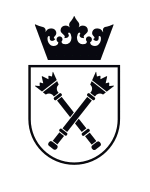 Lp.Przedmiot zamówienia  Cena /netto/1.usługi wykonywane w stosunku do Czasopisma za jeden artykuł do 20 stron2.usługi wykonywane w stosunku do Czasopisma za jeden artykuł – dopłata za każdą rozpoczętą stronę powyżej 20 stron3.wynagrodzenie za prace niebadawcze za każdą pracę do 5 stron4.wynagrodzenie za prace niebadawcze – dopłata za każdą rozpoczętą dodatkową stronę powyżej 5 stron5.stałe wynagrodzenie za każdy rok kalendarzowy6.opłata za każdy dodatkowy manuskrypt jeżeli liczba manuskryptów zgłoszonych do Systemu w roku kalendarzowym przekroczy 200% liczby artykułów opublikowanych w roczniku Czasopisma 7.wynagrodzenie za pierwsze zgłoszenie lub plik towarzyszący objęty specjalnym wnioskiem Właściciela Czasopisma stosownie do klauzuli z § 2 ust.2.5.d wzoru umowy8.wynagrodzenie każde dodatkowe zgłoszenie lub plik towarzyszący objęty specjalnym wnioskiem Właściciela Czasopisma stosownie do klauzuli z § 2 ust.2.5.d wzoru umowyRAZEM